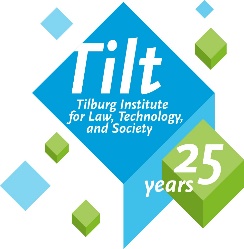 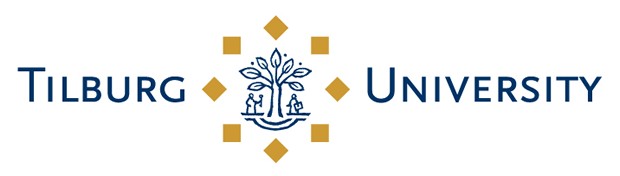 Tilburg Institute for Law, Technology and SocietyInternational PhD Colloquium Tilburg University, Warande Building, Warandelaan 2, 5037 AB Tilburg, The Netherlands – 20 June 2019 Program: Regulating new technologies in uncertain times
Registration is free of charge but mandatory. Please register via this link: https://forms.tilburguniversity.edu/702 until 10 June 2019.Parallel session 1a: data sharing and copyright lawChair: Claudia QuelleDiscussant: Dr. Martin HusovecBrenda Espinosa Apráez, TILEC, Tilburg University:Data sharing and Infrastructure Management: Time to revise the public-private data dichotomy?Max van Drunen, University of Amsterdam, The Netherlands:Seizing the means of sharing: cooperative responsibility for the organisation of information in the AVMSDParallel session 1b: New privacy challenges in the post-digital ageChair: Magda BrewczyńskaDiscussant: Dr. Bo ZhaoDimitra Stefoudi, Leiden University, The Netherlands:No peace for the wicked: data privacy in the era of space big dataFrancesca Michetti, G. d'Annunzio University, Italy:Privacy challenges in the Internet of Things: the perspective of Behavioral Law and EconomicsParallel session 2a: New technologies and the health sectorChair: Dr. Leonie ReinsDiscussant: Dr. Tineke BroerLauren Tonti, Max Planck Institute for Social Law & Social Policy:Femtech Fatale: Regulatory Intervention to Balance Utility and Transparency in Women’s Digital Health CareMarta Fasan, University of Trento, Italy:AI, Law, and Health: Legal Challenges in Regulating New Emerging TechnologiesParallel session 2b: Artificial IntelligenceChair: Silvia de ConcaDiscussant: Prof. Ronald Leenes Vasiliki Koukoulioti, Centre for Commercial Law Studies, Queen Mary, University of London: Taxation of Robots: Regulation of artificial intelligence and international tax policy concernsAlyson Berrendorf, University of Liège, Belgium:The emergence of artificial intelligence in the field of criminal law and the dehumanization of war: an analysis of the legal challenges created by autonomous weaponsParallel session 3a: Humanity and new technologiesChair: Mara PaunDiscussant: Prof. Eleni Kosta (Laura) and Dr. Esther Keymolen)Laura Drechsler, Brussels Privacy Hub, LSTS, VUB:Adequate adequacy: How can EU adequacy decisions for data transfers protect fundamental rights?Aviva de Groot, TILT, Tilburg University:Explanations in the space between pessimism and optimism part 2: Administrative (social) LawParallel session 3b: Smart contracts and Smart enforcement?Chair: Sascha van SchendelDiscussant: Prof. Ronald Leenes Simone Farrer, University of Glasgow, UK:Legal code: potential challenges to the evolution and implementation of smart contracts to support the performance and conclusion of service, hire and procurement agreements using the aviation industry as a case studyJenneke Evers, Leiden University, The Netherlands:Dissecting the support for SyRI: A discourse analysis into the debate about data-driven law enforcementParallel session 4a: Regulation of Digital MarketsChair: Olia KanevskaiaDiscussant: Dr. Inge GraefOscar Borgogno, University of Turin - University of Oxford:Unlocking competition in digital markets: the case of Open BankingAlon Jasper, Tel Aviv University, Israel:The Democratic Deficit of Digital InfrastructureRiccardo Tremolada, University of Harvard, USA: Unpacking the digital ecosystem – unraveling the taxonomic conundrum on a quest for better regulationParallel session 4b: New technologies in health and energyChair: Anna Berti SumanDiscussant: Dr. Leonie ReinsJoyce Vandenbulcke, KU Leuven, Belgium:Labelling of meat simulations in the EU - Let's get to the meat of the matterAndrew Lockley, University College London, UK:Economics and Governance of GeoengineeringIrakli Samkharadze, KU Leuven, Belgium:Energy Community Treaty: A legal vehicle for the regulatory alignment between the European Union and third countries9.30 – 10.00Coffee/tea and registration
RoomWZ 20310.00 – 10.15Welcome by Dr. Leonie ReinsWZ 20410.15 – 11.00Keynote and discussion: “Technology regulation, what do we know?” (Prof. Dr. Ronald Leenes)WZ 20411.00 – 11.15Coffee break
WZ 20311.15 – 12.15Parallel sessions 1a: data sharing and copyright law (Dr. Marin Husovec) 1b: New privacy challenges in the post-digital age (Dr. Bo Zhao)
WZ 204WZ 20512.15 – 13.15LUNCHWZ 20313.15 – 14.15Parallel sessions 2a: New technologies and the health sector (Dr. Tineke Broer)2b: Artificial Intelligence (Prof. Ronald Leenes)WZ 204WZ 20514.15 – 14.40Coffee breakWZ 20314.40 – 15.40Parallel sessions 3a: Humanity and new technologies (Prof. Eleni Kosta and Dr. Esther Keymolen)	3b: Smart contracts and Smart enforcement? (Prof. Ronald Leenes)WZ 204WZ 20515.45 – 16.45Parallel sessions 4a: Regulation of Digital Markets (Dr. Inge Graef)4b: New technologies in health and energy (Dr. Leonie Reins)WZ 204WZ 20517.00Closing by Dr. Leonie Reins followed by drinks (Drinks in room WZ 203)WZ 204